ADVERTISEMENT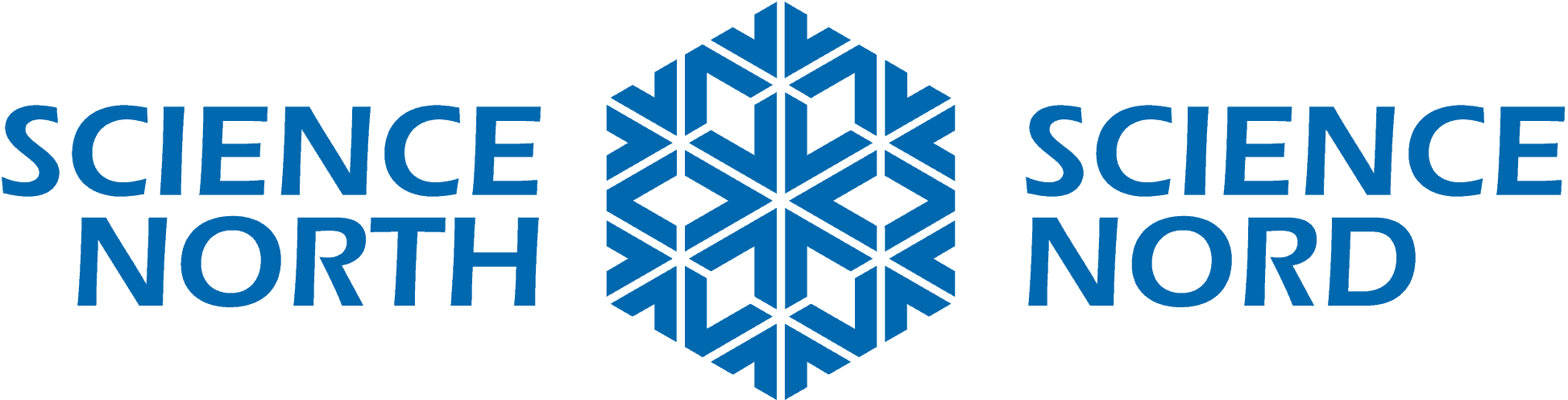 Science NorthDirector of DevelopmentJoin a dynamic executive leadership team at Canada’s second largest science centre in a new role providing strategic leadership to achieve the Centre’s philanthropic goals through business development, strategic partnerships, and fundraising excellence.As Canada’s second largest science centre, Science North operates a multi-faceted operation in Sudbury, Ontario along with programs throughout Northern Ontario and a thriving International Sales business. Science North’s vision is to be the leader among science centres in providing inspirational, educational, and entertaining science experiences. As the leader in science engagement, Science North has a mandate to provide a program of science learning across Northern Ontario through experiences that ignite experimentation, critical thinking, and a sense of wonder.  ​As a member of Science North’s Executive team and reporting direct to the CEO, the Director of Development will be responsible for setting the direction for the Centre’s development unit and will develop, drive, and successfully execute strategies to achieve the Centre’s philanthropic goals. The position will champion the Centre’s philanthropic culture, oversee the development and execution of major fundraising initiatives, lead the solicitation of major asks and long-term opportunities, including annual campaigns, planned giving programs and capital fundraising initiatives, raise awareness and report on the Centre’s philanthropic priorities and ensure the integrity of philanthropic endeavours and practices.The Director of Development will have at least 7-10 years of fundraising experience and at least 5 years’ experience in a senior leadership position. The Director of Development will hold a graduate degree in business administration, or a related field, and preferably be a certified fundraising executive (CFRE). An extensive knowledge of current and established fundraising principles and techniques will be essential as will a proven track record of success with corporate, foundation, and individual fundraising strategies, and leadership of capital campaigns. As a visionary and inspirational leader with excellent interpersonal, communications, and team building skills, the Director of Development will promote a culture of collaboration, excellence, and innovation, and develop and maintain complex level relationships with funders, corporate partners, and individual donors. The ability to communicate (written and verbal) in both official languages would be desirable.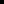 The closing date for receipt of applications is May 17, 2024. To obtain more information or to express your interest in this exciting leadership opportunity please call Tony Woolgar at 416 902 2974 or forward your resume, in complete confidence, to tony.woolgar@lesp.ca and liz@lizlatimer.com. To learn more about Science North please visit their website at www.sciencenorth.ca.Science North is an equal opportunity employer. Accommodation will be provided as requested, in accordance with the Ontario Human Rights Code and the Accessibility for Ontarians with Disabilities Act (AODA) throughout all stages of the recruitment and selection process.Science North is grateful to work with First Nations across Northern Ontario and we give thanks to the Indigenous Peoples who have cared for this land since time immemorial. We pay respectto their traditions, ways of knowing, and acknowledge their many contributions to innovationsin Science, Technology, Engineering, and Mathematics, past and present. We also recognize the Métis Nation of Ontario for their historic and ongoing contributions. Science North commits to deepening engagement, relationships and partnerships in order to advance truth andreconciliation, honour and reflect Indigenous ways of knowing, grow economic opportunities,and collaborate with Indigenous peoples as partners in order to inspire all people to be engagedwith science in the world around them.Legacy Executive Search Partners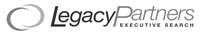 3080 Yonge St, Suite 6060, Toronto, Ontario, M4N 3N1         